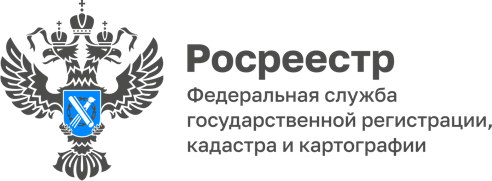 Функционал Национальной системы пространственных данных расширится в 2024 году «Национальная система пространственных данных» пополнится информацией, необходимой для определения кадастровой стоимости, и сведениями, предусмотренными международными обязательствами Российской Федерации. Соответствующее постановление подписал Председатель Правительства Михаил Мишустин.Согласно документу, за системой дополнительно закреплено обеспечение функции ведения фонда данных государственной кадастровой оценки, а также автоматизации и мониторинга проведения государственной кадастровой оценки.Изменения в Положение вступят в силу с 1 января 2024 года и будут способствовать совершенствованию системы государственной кадастровой оценки и созданию портала пространственных данных государств – участников СНГ.«Создание «Национальной системы пространственных данных» повысит эффективность использования земель, в том числе за счёт сбора данных о доступных для застройки участках, позволит более комплексно подходить к вопросам территориального планирования и пространственного развития, ускорит и упростит получение государственных услуг в сфере регистрации прав на землю и недвижимость для бизнеса и граждан. Полностью завершить формирование единой цифровой платформы и единой электронной картографической основы, планируется к 2030 году. Ресурс создается Росреестром в рамках одноименной государственной программы с 2022 года», - напоминает руководитель регионального Росреестра Лариса Вопиловская.Материал подготовлен Управлением Росреестра по Республике Алтай